Regels voor de vorm van persoonsnamen
Vlacc      Bronnen	Regels voor catalogusbouw / FOBID (1994)Regels voor catalogusbouw geluid / FOBID (1990)Basic creation of name and title authorities : trainee manual / developed by the Association for Library Collections & Technical Services. –  : Library of Congress, 2005
versieauteursop dit werk is een Creative Commons Licentie van toepassing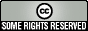 Inleiding	31	Algemene regels	61.1	Familienamen	61.1.1	Algemeen	61.1.2	Volgorde van de naamsdelen bij familienamen	81.2	Voornamen	81.2.1	Algemeen	81.2.2	Volgorde van de naamsdelen bij voornamen	91.3	Titels, predicaten, ...	91.4	Achtervoegsels	101.5	Onderscheiding van gelijke naamsvormen	101.5.1	Leefdata	111.5.2	Vervollediging naamsvorm	121.5.3	Achtervoegsels jr., sr., pére, fils, …	121.5.4	Vakgebied, plaatsnaam of andere kwalificatie	121.5.5	Predicaten, titels, …	121.5.6	Muzieknamen	121.6	Fouten in persoonsnamen	121.7	Naamswijzigingen	131.8	Verschillende schrijfwijzen van persoonsnamen	131.8.1	Verschillende schrijfwijzen in eenzelfde taal	131.8.2	Getranslitereerde naam	131.8.3	Vertaalde Namen	142	Bijzondere regels	152.1	Namen met voorvoegsels	152.1.1	Algemeen	152.1.2	Speciale gevallen	152.2	Samengestelde namen	162.2.1	Algemene regel	162.2.2	Namen met koppelteken	172.2.3	Angelsaksische, Portugese, Deense en Noorse samengestelde namen	172.2.4	Spaanse samengestelde namen	182.3	Niet-Westerse namen	182.4	Griekse en Latijnse namen	192.5	Andere typen persoonsnamen	212.5.1	Middeleeuwse en Renaissancenamen	212.5.2	Nederlandse patronymica	212.5.3	Namen van vrouwen	222.5.4	Adellijke namen	232.5.5	Namen van vorstelijke personen	242.5.6	Namen van kloosterlingen	242.5.7	Namen van pausen	252.5.8	Namen van bisschoppen, kardinalen, enz...	262.5.9	Namen van heiligen en zaligen	262.6	Pseudoniemen en persoonsaanduidingen	272.7	Gemeenschappelijke familienaam met collectieve aanduiding	312.8	Schrijversduo’s	312.9	Anoniemen	322.10	Namen  bij muziekdragers	322.11	Wikipedia lemma	33Bijlagen	35Externe bronnen	35InleidingAan de basis van de regelgeving voor de vorm van persoonsnamen ligt het Statement of principles dat uitgevaardigd werd na The International Conference on Cataloguing Principles (Paris, 1961). Volgens de Paris principles heeft de catalogus een dubbele functiede vindfunctie
is een bepaald werk aanwezig in de bibliotheek?de collocatiefunctie
welke werken van een bepaald auteur of welke edities van een bepaald werk zijn in de bibliotheek aanwezig?De collocatiefunctie houdt in dat alle werken van een auteur, ongeacht de verschillende vormen waaronder de auteursnaam in de publicaties voorkomt, samengebracht moeten worden onder één uniforme, gestandaardiseerde vorm: de uniforme ingang
Principes bij het catalogiserenPrincipe van de uniforme ingangPrincipe van unieke ingangenPrincipe van de meest gekende naamPrincipe van een andere naam is een andere identiteit: pseudoniemen1. Principe van de uniforme ingang
Een auteur kan onder verschillende namen of naamsvormen op publicaties voorkomen. Om alle uitgaven van een auteur bijeen te brengen, stelt men één naam of naamsvorm vast die steeds als ingang gebruikt wordt.  Deze naamsvorm is de uniforme ingang (UI) of de voorkeursvorm.
Een niet-voorkeursvorm (NVV) van de naam is de vorm die niet gekozen is als uniforme ingang maar in een verwijzingsstructuur (d.m.v. een authorityrecord) is opgenomen met een zie-verwijzing naar de uniforme naamsingang. De vorm wordt dus uitgesloten voor gebruik, de zie-verwijzing dient als zoekleiding voor de catalogusgebruiker. 
UI: 	Stevenson, Robert LouisNVV: 	Stevenson, R.L.NVV: 	Stevenson, Robert L.	2. Principe van unieke ingangenTwee identieke namen voor verschillende identiteiten moeten verschillende ingangen hebben. De onderscheiding van gelijke namen van verschillende auteurs gebeurt door kwalificatie van de naamsvorm met meer gedetailleerde (onderscheidende) informatie. Deze informatie kan zowel uit de publicatie zelf als uit externe bronnen gehaald worden. Voorbeeld voor het onderscheiden van verschillende personen met dezelfde naam:
Jackson, Michael 1942-2007
Jackson, Michael 1958-2009

3. Principe van de meest gekende naamUitgangspunt bij de bepaling van de uniforme ingang is de meest gekende naamsvorm. Dit is meestal de vorm waaronder de persoon het meest gepubliceerd heeft.auteur publiceert steeds onder dezelfde naam
Indien een auteur steeds onder dezelfde naam gepubliceerd heeft, geldt die naam als uniforme ingang.

NVV: 	Eliot, Thomas Stearns	
UI: 	Eliot, T.S.
auteur publiceert onder verschillende naamsvormenVerschillende naamsvormen of naamswijzigingen kunnen voorkomen door verschillende schrijfwijzen, transliteraties, gebruik van initialen, huwelijk of scheiding, toetreding tot een religieuze gemeenschap, verheffing tot de adelstand, …
De uniforme ingang wordt de naamsvorm waaronder de auteur het meest bekend is. Dit is doorgaans de vorm die de auteur het meest gebruikt heeft.Indien uit de publicaties niet één naamsvorm als meest gebruikt naar voor komt, raadpleegt men externe bronnen.Indien ook externe bronnen geen uitkomst bieden, wordt de laatst gebruikte vorm overgenomen als UI, tenzij het in één van de volgende paragrafen anders is bepaald.
UI: 	Reve, Gerard
NVV: 	Van het Reve, Gerard Kornelis	
UI:	Romein-Verschoor, AnnieNVV:	Verschoor, Annie			 Een belangrijk gevolg van het principe van de meest gekende naam is dat een uniforme ingang na verloop van tijd kan wijzigen. 
Uitgangspunt blijft evenwel dat ingangen zo weinig mogelijk gewijzigd worden, ze worden immers in verschillende catalogi overgenomen en zijn dikwijls ook bepalend voor de vindplaats (de signatuur, het etiket) van een materiaal.
Zie ook Namen bij muziekdragers4. Principe andere naam = andere identiteit: pseudoniemenAnders dan bij naamswijzigingen, bv. door huwelijk of scheiding, toetreding tot een religieuze gemeenschap, …  kunnen bij pseudoniemen de auteur en de persoon onder het pseudoniem als aparte auteurs beschouwd worden. De gebruiker zal deze werken meestal terugzoeken op de bij elkaar horende auteursnaam en titel. Daarom kunnen pseudoniemen als aparte uniforme ingangen opgenomen worden met een zie-ook-verwijzingsstructuur.
Barnes, Julian 		Zie ook: Kavanagh, Dan
Opmerking: omwille van frbr-groepering of plaatsing/etiketten kan er afgeweken worden van deze regel.
Vb. een werk verschijnt oorspronkelijk onder een pseudoniem (Barbara Vine), maar in Nederlandse vertaling hanteert de uitgever de echte naam (Ruth Rendell). Alle edities (oorspronkelijke taal en Nederlandse vertaling) krijgen dezelfde hoofdingang: Ruth Rendell.


Algemene regelsDe persoonsnamen van auteurs kunnen onderverdeeld worden in voornamen en familienamen.FamilienamenAlgemeenEen persoonsnaam bestaat meestal uit een familienaam die wordt voorafgegaan door voorletters of voornamen of een combinatie van beide.Algemene regel voor de bepaling van de uniforme ingang (UI) bij familienamen:bestaat de naam van een auteur uit een familienaam voorafgegaan door initialen of voornamen of een combinatie van beide, dan worden de initialen, OFvoorna(a)m(en), OFcombinatie van initialen en voorna(a)m(en)opgenomen waaronder de persoon het meest bekend is.UI: 	Hermans, Willem FrederikNVV: 	Hermans, W.F.			
Beide vormen komen voor, Willem Frederik  is de meest gebruikte vormHet zonder meer aanvullen van initialen wordt niet gedaan, evenmin als het afkorten van een tweede, derde of volgende voorna(a)m(en). A.F.Th. van der Heijden 			
UI:	 van der Heijden, A.F.Th.M.A.G. Van Meerhaeghe			
UI: 	Van Meerhaeghe, M.A.G.NVV: 	Adang, Otto M.J.			
UI: 	Adang, Otto
(beide vormen worden gebruikt, Otto is de meest gebruikte vorm)UI:	 Stevenson, Robert LouisNVV: 	Stevenson, R.L. 		 	
NVV: 	Stevenson, Robert L.
(de drie vormen worden gebruikt, de vorm van de naslagwerken wordt UI)Gebruikt de auteur beide vormen (initialen en voluit geschreven) en is de meest bekende naam (UI) de verkorte vorm, dan wordt de voluit geschreven voorna(a)m(en) toegevoegd in een afzonderlijk subveld.UI: Schmidt, H.$qHerbertDeze toevoeging heeft als gevolg dat er geen verwijzing gemaakt moet worden.Gebruikt de auteur beide vormen (initialen en voluit geschreven), en kan er geen keuze van meest bekende/gebruikte vorm gemaakt worden én bieden externe bronnen geen uitsluitsel, dan krijgt de voluit geschreven vorm voorrang. 
		UI: Vanierschot, Marcel	Verantwoordelijkheidsvermelding (245$c) M. VanierschotIn sommige gevallen is het nuttig om van de niet-voorkeurvorm te verwijzen naar de voorkeurvorm.UI: 	Duchateau, Kim$$d1968-NVV: 	Kim$$d1968-

UI: 	Trillo, Carlos$$d1943-NVV: 	Trillo$$d1943- 	Bijnamen of nicknames worden opgenomen na de komma van de familienaam. In combinatie met een voornaam worden ze voor of na de voornaam geplaatst in de volgorde waarin ze voorkomen op de publicatie. Bij aanhalingstekens worden steeds –omwille van conformiteit  met CDR- dubbele aanhalingstekens opgenomen.
Count Basie 			
UI: 	Basie, Count
Duke Ellington 			
UI: 	Ellington, Duke

Johnny Guitar Watson 		
UI: 	Watson, Johnny Guitar		Blind Willie McTell		
UI:	 McTell, Blind WillieJulian „Cannonball“ Adderley		
UI:	 Adderley, Julian “Cannonball“HoofdlettergebruikDe familienaam van een auteur nemen we op zoals deze officieel geschreven wordt. We zetten geen hoofdletters om naar kleine letters, of omgekeerd. We volgen de schrijfwijze van de bron (titelpagina, voorwoord…) Als dit geen uitsluitsel biedt, kan een externe bron geraadpleegd worden. 	FAMILIENAAM BEGINT MET HOOFDLETTER Van de Velde, WannesT’Hooft, Jotie
FAMILIENAAM BEGINT MET KLEINE LETTERvan Vianen, Rudi’t Hart, Maartend’Udekem  d’Acoz, HenriVolgorde van de naamsdelen bij familienamenDe familienaam wordt eerste deel van de ingang. Achter de familienaam volgen na een komma, de voorna(a)me(n),  en/of de initialen en/of de nicknames.Hubert Lampo			
UI: 	Lampo, HubertFamilienamen die beginnen met een lidwoord, een voorzetsel of een lidwoord en een voorzetsel, worden zonder omzetting opgenomen.Walter van den Broeck		
UI: 	van den Broeck, WalterToevoegingen ter nadere identificatie of ter onderscheiding en titels van adellijke of vorstelijke personen en aanduidingen die aan de familienaam voorafgaan, worden zonder ronde haken in een specifiek subveld toegevoegd. Earl of  Benjamin Disraëli 	
UI: 	Disraëli, Benjamin$cearl of Mme De Sévigné				
UI: 	De Sévigné$cmme			VoornamenAlgemeenDe persoonsnaam kan bestaan uit een voornaam alleen. De voornaam kan worden gevolgd door een toenaam of vaste toevoeging of een titel.
Pseudoniemen die enkel uit een voornaam bestaan al of niet met een aanduiding, worden op een andere manier behandeld (zie Pseudoniemen)
UI: 	Arno
    	NVV: 	Hintjens, Arno
 
  	UI: 	Isabelle A
 	NVV: 	Adam, IsabelleVolgorde van de naamsdelen bij voornamenWanneer het belangrijkste deel van een persoonsnaam bestaat uit een voornaam, worden een tweede voornaam (niet bij pseudoniemen!)rangtelwoordentoenamen en toevoegingendie een vast onderdeel van de naam vormen, opgenomen achter de voornaam.Willem de Veroveraar 		
UI: 	Willem de VeroveraarMarie Jeanne			
UI: 	Marie JeanneFranciscus van Assisi		
UI: 	Franciscus van AssisiChristiane F.			
UI:	 Christiane F.
Ali B				
UI:	 Ali B

Vrije toevoegingen of aanduidingen die aan de voornaam voorafgaan (bv. titels), worden in een apart subveld als naamsaanduidingen aan de voornaam toegevoegd.Jacobus 				
UI:Jacobus$d1576-1629Pater Damiaan 			
UI: Damiaan$cpater
Moeder Teresa 			
UI: Teresa$cmoederKoning Albert 			
UI: Albert$bI$ckoning van BelgiëTitels, predicaten, ...Titels, predicaten, graden, namen van betrekkingen, … worden in de regel niet als deel van de familienaam opgenomen. Deze gegevens worden wel in het veld voor de verantwoordelijkheidsvermelding (245$c) opgenomenUI: 	Strubbe, E.I.Op de bron: Prof. dr. E.I. Strubbe
UI: 	Shankar, RaviOp de bron: Pandit Ravi ShankarEen uitzondering vormt de aanduiding "mevr., mme, mrs. " e.d. bij vrouwelijke auteurs die schrijven onder de familienaam en voorletter of namen van de echtgenoot.Mme De Sévigné 			
UI: 	De Sévigné$cmme
Mme De Staël 			
UI: 	De Staël$cmme
Voorts kan in uitzonderingsgevallen het gebruik van predicaten en dergelijke nodig zijn ter onderscheiding van gelijke namen voor verschillende auteurs (zie Achtervoegsels) en ter nadere identificatie bij persoonsnamen die alleen uit een voornaam bestaan (zie Volgorde van de naamsdelen bij voornamen).AchtervoegselsDe niet-familiegebonden achtervoegsels jr., sr., fils, zn., père … en rangtelwoorden, worden zonder ronde haken in subveld $c opgenomen, indien zij behoren tot de meest bekende naamsvorm van de auteur of ter onderscheiding van gelijke naamsvormen.UI: 	Dumas, Alexandre $cfils$$d1824-1895UI: 	Dumas, Alexandre $cpère$$d1802-1870UI: 	Strauss, Johann$czoon$d1825-1899UI: 	Strauss, Johann$cvader$d1804-1849er zijn 2 verschillende personen met dezelfde familienaam, voornaamOnderscheiding van gelijke naamsvormen De onderscheiding van gelijke persoonsnamen voor verschillende auteurs gebeurt door kwalificatie van de naamsvorm met meer gedetailleerde informatie. Deze informatie kan zowel uit de publicatie zelf als uit externe bronnen gehaald worden. Voor namen van muziekalbums: zie Namen bij muziekdragers

De kwalificaties worden opgenomen in een specifiek subveld. Volgende kwalificaties komen in aanmerking, in volgorde van voorkeur:geboorte- en sterfjaren (subveld d)vervollediging naamsvorm (subveld q)achtervoegsels (subveld c)predikaten, titels, … (subveld c)plaatsnaam, beroepsaanduiding, vakgebied, … (subveld c)LeefdataMet leefdata wordt bedoeld geboorte- en sterftejaar. De opnamevorm van de leefdata is: geboortejaar gevolgd door een koppelteken (zonder spaties voor of na) sterfjaar (indien bekend) na het koppelteken (zonder spaties voor of na)UI: 	Van Oorschot, Geert$d1909-1987
UI: 	Moore, Michael$d1954-UI: Bach, Johann Sebastian$d1685-1750
In geval van ontbrekende of onbekende data zijn er verschillende mogelijkheden:indien geen informatie voorhanden is, wordt een vraagteken opgenomen.
UI: 	Lorenzo da Firenze$d?-ca.1373
bij twijfel wordt de afkorting ‘ca.’ voor circa opgenomen. Het jaartal volgt zonder spatie na ca.
UI: 	Heraclitus van Efeze$dca.625-575 v.Chr.UI:	Adam de la Halle$dca.1245-ca.1300UI:	Wigthorpe, William$dca.1579-ca.1609
 Als enkel de periode waarin de auteur het meest actief was gekend is, dan wordt dit aangegeven met de afkorting fl. (flourished). Het jaartal volgt zonder spatie na fl.
UI:	Adam de Givenchi$dfl.1238-1260
Bij volledig ontbreken van correcte leefdata, kan de eeuw opgenomen worden.UI:	Adam de Saint Victor$d12e eeuw
In het geval van identieke naamsvorm én hetzelfde geboortejaar wordt de geboortedatum nader gespecificeerd in de vorm jjjj/mm/dd-
	UI: 	Jacobs, Alan $d1958/12/01-
Vervollediging naamsvormNaamsaanvullingen ter onderscheiding van gelijke familienaam en initiaal worden opgenomen in subveld q.
UI: 	Jansens, A.$qAnna
UI: 	Jansens, A.M.$qAdeline MariaAchtervoegsels jr., sr., pére, fils, …Achtervoegsels ter onderscheiding worden opgenomen in subveld c. UI: 	Christiaans, Jan $csr.	
UI: 	Christiaans, Jan $cjr.Vakgebied, plaatsnaam of andere kwalificatieEen vakgebied, plaatsnaam of andere kwalificatie ter onderscheiding wordt opgenomen in subveld c.
UI: 	Jacobs, René$cwielerjournalistiek
UI: 	Van der Linden, Marcel$cpseudoniem
 
Predicaten, titels, …Predicaten of titels ter onderscheiding worden opgenomen in subveld c
UI: 	Hellinga, Gerben$cdr.MuzieknamenZie paragraaf 2.10 Namen bij muziekdragers.Fouten in persoonsnamenWanneer in de auteursnaam drukfouten of vergissingen voorkomen, neemt men de juiste naamsvorm in de beschrijving over.  De foutieve naamsvorm (naam zoals deze voorkomt op de publicatie) wordt toegevoegd als auteursvermelding bij de titel. Van de foutieve naam kan een verwijzing naar de uniforme ingang gemaakt worden.UI: 	Van den Bergh, KasNVV: 	Van der Bergh, Kas
Titelpagina: Van der Bergh, KasAuteursvermelding bij titel (245$c): Kas Van der BerghNaamingang (100$a of 700$a): Van den Bergh, KasNaamswijzigingenBij auteursnamen die hun persoonsnaam veranderd hebben, wordt de laatst gebruikte naam de uniforme ingang, tenzij er reden is om aan te nemen dat de vroegere naam het meest bekend zal blijven.UI:  	Reve, Gerard
NVV:	Van het Reve, Gerard KornelisUI: 	Uleners, Gode-LivaNVV: 	Willems, LivaIndien een transgender persoon van naam wijzigt, nemen we de laatst gebruikte naam als ingang – ook als de vroegere naam het meest bekend is.Zie ook de voorbeelden van naamswijziging bij Namen van vrouwelijke auteurs, Adellijke namen en Namen van kloosterlingen. Verschillende schrijfwijzen van persoonsnamenVerschillende schrijfwijzen in eenzelfde taalWanneer de naam van dezelfde persoon in dezelfde taal in verschillende schrijfwijzen voorkomt dan neemt men de op dat moment meest gebruikte of gekende vorm. In geval van twijfel kiest men voor de vorm die voorkomt in de referentiewerken.
Komt deze naam in de referentiewerken niet voor, dan geeft men de voorkeur aan de vorm die we terugvinden in de Nederlandse vertalingen.De niet-gekozen vorm wordt uitgesloten met een zie-verwijzing naar de voorkeursvorm.UI: 	Shakespeare, WilliamNVV: 	Shakespear, WilliamUI: 	Van Bilsen, Henk
NVV: 	Van Bilsen, Henck		
				Getranslitereerde naam Wanneer op een publicatie een naam, origineel in niet-Latijns alfabet, in de oorspronkelijke vorm aangetroffen wordt, dan wordt de naam getranslitereerd volgens de ISO-normen. De door transliteratie bekomen vorm wordt niet letterlijk opgenomen, wel de vorm die in de (bij voorkeur) Nederlandstalige referentiewerken gebruikt wordt.De naamsvorm in de afgesproken externe bronnen heeft voorrang op de eventueel getranslitereerde vorm.Vertaalde NamenAls een auteur/uitgever de voornaam of familienaam aanpast aan de taal waarin hij of zij publiceert, wordt gekozen voor de meest gekende vorm als uniforme ingang.Van de niet-gekozen naamsvorm wordt verwezen naar de uniforme ingang.UI: 	Konrad, GyörgyNVV: 	Konrad, GeorgeUI: 	Grunberg, Arnon
NVV: 	Grünberg, ArnonUI: 	Brodsky, Joseph		NVV: 	Brodski, IosifBijzondere regelsNamen met voorvoegselsAlgemeenFamilienamen die beginnen met een lidwoord, een voorzetsel of een lidwoord en een voorzetsel, worden als uniforme ingang zonder omzetting ingevoerd.Walter van den Broeck		UI: 	van den Broeck, WalterSpeciale gevallenPrefixen bij vreemde namenPrefixen worden ingevoerd als deel van de familienaamAfrikaanse talen: Bin, Bint, Binti, LoArabisch: Abd, Abd al-, Al, Abd-Al, Abd-el, Abd-El, Aboe, Abu, Bin, Bint, El, Ibn, Omm, UmAramees: BarArmeens: TerEngels: Mc, M’, Mac, O’Hebreeuws: Bar, BenIers: De, I, Mag, Mhic, Ni, Nic, Nig, Ó, Ò, Ua, UiKeltisch: FitzMaleis: Abdul, B., b., Bin, Binte, Binti, bte: A, À, Ab, Ap, At, Ferch, Uch, Ve, Veh, VerchCarmen Bin Ladin		UI: 	Bin Ladin, CarmenMac, M', McDe voorvoegsels M’ en  Mc worden niet automatisch aangevuld tot Mac. De auteursnaam wordt overgenomen zoals die feitelijk wordt gebruikt. Zijn de naamsdelen gescheiden, dan wordt de naam als dusdanig overgenomen.
Komt de auteursnaam in verschillende vormen voor: aangevuld en niet aangevuld, aan elkaar geschreven en van elkaar geschreven, dan wordt de meest gekende vorm als voorkeurterm gehanteerd. Van de niet-voorkeurterm wordt verwezen naar de voorkeurterm. Zie ook principe van de meeste gekende naam.UI: 	McEwan, IanNVV:	MacEwan, IanUI: 	MacDonald, Ann-MarieUI: 	Mac Orlan, PierreNVV: 	Pierre Mac OrlanUI: 	M'Bow, ArthurUI: 	M’Henni, MansourUI: 	Mc Solaar
[Mc als afkorting voor ‘Master of Ceremony’]
UI: 	MC Dash		
[MC als afkorting voor ‘Master of Ceremony’

Familienamen met voorvoegsel St., Sint of een equivalentSankt, Saint, Sainte, San, Santa, Szent, St., Ste... worden overgenomen zoals de naam zich feitelijk presenteert. De afgekorte vorm wordt niet automatisch vervolledigd. Bij gebruik van beide vormen, wordt de meest gekende vorm de voorkeurterm en wordt de niet-voorkeurterm met een verwijzing uitgesloten.UI: 	St. John, John
NVV: 	Saint John, John[op de bron staat: St. John, John]UI: 	Saint-Pierre, LilianeUI: 	St. Clair, BonnieSamengestelde namenAlgemene regelBij samengestelde namen wordt de volgorde van de naamsdelen in het hoofdwoord bepaald door het nationale gebruik van het land van herkomst van de auteur, of door het gebruik in de taal waarin de auteur doorgaans publiceert.De samengestelde familienaam wordt in het algemeen in zijn geheel opgenomen als uniforme ingang.Gabriel García Marquez			UI: 	García Marquez, GabrielAdriaan Roland Holst			UI: 	Roland Holst, AdriaanHubert Frère-Orban 			UI: 	Frère-Orban, Hubert		Henriette Roland Holst-van der Schalk 	UI: 	Roland Holst-van der Schalk, Henriette		Namen met koppeltekenDoor een koppelteken verbonden naamsdelen vormen een samengestelde naam die wordt behandeld volgens de algemene regel.Als een samengestelde naam voorkomt met én zonder liggend streepje, wordt de vorm genomen die in naslagwerken wordt aangetroffen. Indien een naam niet teruggevonden wordt in een bron, wordt aan de vorm met koppelteken voorrang verleend.Michel De Saint-Pierre
Michel De Saint Pierre		UI: 	De Saint-Pierre, MichelMiri Ben-AriMiri Ben Ari			UI :	Ben-Ari, MiriAngelsaksische, Portugese, Deense en Noorse samengestelde namenAngelsaksische, Portugese, Deense en Noorse samengestelde namen zijn namen waarvan de familienaam volgens het nationale gebruik het laatste stamwoord van de naam is, behalve indien dit met het voorafgaande stamwoord door een koppelteken is verbonden. Van het eerste deel van de naam wordt verwezen naar het tweede.Martin Cruz Smith			UI: 	Smith, Martin CruzNVV:	Cruz Smith, MartinWilliam  Maugham		UI: 	Maugham, William SomersetNVV: 	Somerset Maugham, WilliamJosé Rentes de Carvalho			UI: 	De Carvalho, José RentesNVV: 	Rentes de Carvalho, JoséJoaquim Machado de Assis			UI: 	De Assis, Machado NVV: 	Machado de Assis, Joaquimop de meeste publicaties wordt Joaquim weggelatenAxel Dam Kofoed				UI: 	Kofoed, Axel DamNVV: 	Dam Kofoed, AxelAlec Stratford Cunningham-Reid		UI: 	Cunningham-Reid, Alec Stratford

Hans Lykke-Seest			UI: 	Lykke-Seest, HansLet wel: bij Engelse en Amerikaanse namen worden enkel de ‘middlenames’ weggelaten. Er komen ook echte samengestelde namen voor.  Deze worden volgens de algemene regel (in z’n geheel opnemen) behandeld.  Bij twijfel wordt de nationale catalogus van het land van de auteur geraadpleegd.Alexander McCall Smith			UI: 	McCall Smith, Alexander
Mark Bonham Carter			UI: 	Bonham Carter, MarkRalph Vaughan Williams			UI: 	 Williams, RalphMichael Tilson Thomas			UI: 	Tilson Thomas, MichaelLet wel: bij Deense samengestelde namen waarbij de laatste familienaam eindigt op –sen of de laatste familienaam Møller is, wordt de samengestelde naam in zijn geheel opgenomen als uniforme ingang.Jenny Lund Madsen			UI: 	Lund Madsen, JennyNVV: 	Madsen, Jenny LundSpaanse samengestelde namenDe Spaanse samengestelde namen worden volgens de algemene regel behandeld.Pedro Caldéron de : 	Caldéron de la Barca, PedroNiet-Westerse namenBij niet-Westerse namen is het dikwijls moeilijk te bepalen wat voornaam en familienaam is. De volgorde om de vorm te bepalen is:De meest bekende vormDe vorm gevonden in externe bronnenDe voluit geschreven vorm (zonder opsplitsing familienaam, voornaam)Raadpleeg indien nodig de Regels voor catalogusbouw van FOBID of de Names of persons: national usages for entry in catalugues van IFLA (zie overzicht Vlacc-regelgeving)Pamuk, OrhanKemal, YasarKhan, Nusrat Fateh AliIndien van niet-Westerse auteurs de naam in de Latijnse schrijfwijze of in een Europese taal met Latijns alfabet bekend is, dan kiest men voor deze vorm. Van de niet-gekozen naamsvorm wordt verwezen.
UI:	Confucius
NVV:	Koeng Foe-Tse
Van Chinese, Japanse, Koreaanse en Viëtnamese auteurs wordt het eerste deel van de naam (dit is in het algemeen de familienaam) eerste deel van de uniforme ingang, tenzij bekend is dat de eerste naam of eerste twee namen voornamen zijn (zoals in Westerse publicaties van deze auteurs dikwijls het geval is). Ook hier bieden externe bronnen meestal uitsluitsel over de op te nemen vorm. Kawabata Yasunari		UI: 	Kawabata, YasunariTogawa Masako			UI: 	Togawa, Masako	Yo-Yo Ma			UI:	Ma, Yo-YoOë Kenzaburo			UI:	Oë, KenzaburoToru Takemitsu			UI:	Takemitsu, ToruBieden externe bronnen geen uitsluitsel dan wordt de naam voluit opgenomen zonder komma.Tan Dun				UI: 	Tan DunBij Indische namen kunnen eretitels of religieuze titels de naam vooraf gaan vb. Shri, Sri, Swami, Sastri, Acharya, Bhatta, Saraswati, Muni, Gani.Gewoonlijk worden deze eretitels weglaten uit de naamsvorm. Enkel als de persoon zo het meest gekend is of zo in referentiewerken voorkomt, worden eretitels opgenomen als deel van de ingang.  Titelpagina: Sri Swami PremandaUI: Premanandi, SwamiUI: Hardiati, Endang SriGriekse en Latijnse namenBij namen van klassieke oorsprong, die zowel met ae of oe als met e worden geschreven, geeft men de voorkeur aan de vorm met ae of oe. Van de niet-gekozen vorm wordt verwezen naar de uniforme ingang.	UI: 	Aesopus	NVV: 	Esopus	NVV: 	Aisopos	UI: 	Phaedrus	NVV: 	PhedrusUI: 	Oecumenius	NVV: 	EcumeniusWanneer in de uniforme ingang van een met Latijnse lettertekens geschreven naam i en u als medeklinker worden gebruikt, worden j en v geschreven.  Waar j en v als klinker worden gebruikt, worden i en u geschreven.  
Waar vv of uu als w worden gebruikt, wordt w geschreven.  Waar w als vv of uu wordt gebruikt, worden vv en uu geschreven.Cicero, Marcus Tvllius		UI: 	Cicero, Marcus Tullius
Caesar, Gaius Iulius		UI: 	Caesar, Gaius JuliusDe namen van klassieke Griekse en Byzantijnse auteurs worden uniforme ingang in hun Latijnse vorm. De andere vormen worden uitgesloten. 	UI:	Homerus	NVV: 	Homéros	UI: 	Plato
	NVV: 	Platoon
	NVV: 	Platôn	UI: 	Comnena, Anna
	NVV:	Komnènè, AnnaUI: 	Basilius van Caesarea
NVV: 	Basileios de Grote
NVV: 	Basilius van Cesarea
De namen van klassieke Latijnse auteurs worden uniforme ingang in hun oorspronkelijke Latijnse vorm, tenzij een andere vorm meer bekend is. Het naamsdeel waaronder de auteur het best bekend is, wordt voorop geplaatst.  Bij twijfel hieromtrent, kiest men het eerste deel van de naam, met verwijzing naar het andere naamsdeel, waaronder de auteur ook bekend is.	UI: 	Horatius Flaccus, Quintus
	NVV: 	Horace	UI: 	Vergilius Maro, Publius
	NVV: 	VirgileAndere typen persoonsnamenMiddeleeuwse en RenaissancenamenVan Middeleeuwse auteurs wordt in regel de voornaam het eerste deel van de uniforme ingang. De naam wordt in de meest gebruikte of gekende vorm genoteerd. De niet-gekozen vorm wordt uitgesloten.Thomas a Kempis			UI: 	Thomas a Kempis
				NVV: 	Thomas van Kempen
Thomas de Aquino		UI:	Thomas van Aquino
				NVV: 	Thomas de AquinoHildegard von Bingen		UI:	Hildegard von Bingen$$d1098-1179
Is evenwel de auteur beter bekend onder een naam met het karakter van een familienaam, dan wordt de familienaam het eerste deel uniforme ingang.Jacob van Maerlant 		UI: 	Van Maerlant, Jacob
Jan van Ruusbroec		UI: 	Van Ruusbroec, Jan				NVV: 	RuusbroecGuillaume De Machaut		UI: 	De Machaut, GuillaumeBij Renaissancenamen wordt bij voorkeur de familienaam eerste deel van de uniforme ingang tenzij de voornaam meer bekendheid geniet.Desiderius Erasmus		UI: Erasmus, Desiderius
Leonardo da Vinci			UI: Leonardo da VinciJosquin Desprez			UI: Josquin Desprez$$dca.1440-1521Wanneer een naam onder verschillende vormen voorkomt, bv. een Latijnse en andere vorm, wordt de meest gekende vorm uniforme ingang.		UI: 	More, Thomas		NVV:	Morus, ThomasUI:	PerotinusNVV:	PérotinNederlandse patronymicaNederlandse patronymica worden als familienaam beschouwd.Adriaenz, Adriaen
Jorisz, DavidLet op: bepaalde Latijnse namen in de genitiefvorm zijn soms patronymica en in dat geval mogen zij niet in de nominatiefvorm worden teruggezet.Antonii, JacobusNamen van vrouwenIndien een vrouwelijke auteur steeds onder dezelfde naamsvorm publiceert is deze vorm uniforme ingang.  Een later bekend geworden meisjesnaam of naam van de echtgenoot wordt niet aan de uniforme ingang toegevoegd. Eventueel kan deze later bekende naamsvorm uitgesloten worden met een zie-verwijzing naar de uniforme ingang.	UI: 	Aichinger, Ilse	NVV: 	Eich-Aichinger, Ilse
UI: 	Blaauw, Henriette	NVV: 	Blaauw-van den Dries, HenrietteUI: 	Werner-Böhnke, Ursula	NVV: 	Böhnke, UrsulaUI: 	Schumann, Clara	NVV: 	Wieck, ClaraIndien een vrouwelijke auteurals gevolg van huwelijk of scheiding onder een andere naam publiceert, OFpubliceert zowel onder haar meisjesnaam als onder de naam van haar echtgenoot, al dan niet gevolgd door de meisjesnaam, kiest men de meest gebruikte vormVan de niet-gekozen naam of naamsvorm, die in de publicatie voorkomt, wordt verwezen naar de uniforme ingang	UI: 	Swarth, Hélène	NVV: 	Lapidoth-Swarth, Hélène	UI: 	Roland Holst-van der Schalk, Henriëtte	NVV:	van der Schalk, Henriëtte		UI: 	Romein-Verschoor, Annie
	NVV: 	Verschoor, AnnieEngelse gehuwde vrouwelijke auteurs
In de Angelsaksische landen is het eerste deel van de naam van een gehuwde vrouwelijke auteur haar meisjesnaam, gevolgd door de achternaam van haar echtgenoot (in tegenstelling tot bij ons). Het nationale gebruik bepaalt dat de laatste naam eerste deel van de uniforme ingang wordt. Van de naamsvorm bestaande uit de meisjesnaam gevolgd door de naam van de man wordt verwezen naar de uniforme ingang.	UI: 	Fischer, Dorothy CanfieldNVV: 	Canfield Fischer, Dorothy
	UI: 	Stowe, Harriet BeecherNVV: 	 Stowe, HarrietDe familienaam van de echtgenoot wordt uniforme ingang bij vrouwelijke auteurs die schrijven onder de familienaam en voorletter of namen van de echtgenoot, voorafgegaan door de aanduiding Mevr., Mrs., Mme, enz. ... Mrs. Humphry Ward		UI: 	Ward, Humphry$cmrs.Mme Maurice Sibille		UI: 	Sibille, Maurice$cmmeAdellijke namenAdellijke titels worden, behalve ter onderscheiding van gelijke naamsvormen, niet opgenomenVan buitenlandse adellijke namen, samengesteld uit een familienaam en een adellijke naam -dit is een naam waaraan volgens landsgebruik onverbrekelijk een titel verbonden is- wordt die naam uniforme ingang waaronder de auteur het meest bekend isIndien de auteur publiceert onder zijn familienaam en een adellijke naam, wordt de volgorde in de uniforme ingang:adellijke naamfamilienaam (zonder omzetting en met behoud van de officiële schrijfwijze qua hoofdlettergebruik)adellijke titel (in subveld c)Van de familienaam wordt verwezen naar de uniforme ingang.
Uitzonderlijk kan de familienaam die niet is vermeld in de publicatie als uniforme ingang worden opgenomen ter onderscheiding van andere gelijkluidende adellijke namen of indien in de betreffende buitenlandse nationale bibliografie deze naamsvorm opgenomen is.UI: 	Caradon, Hugh Foot$clord	NVV: 	Foot, HughIndien de auteur onder beide namen heeft gepubliceerd, maar het meest bekend is onder de familienaam krijgt deze vorm de voorkeur bij de keuze van de uniforme ingang. Van de adellijke naam wordt verwezen naar de uniforme ingang.UI: 	Disraeli, Benjamin$cearl of NVV: 	$cearl ofNamen van vorstelijke personenBij auteurs die ten tijde van hun publicatie(s) regerend vorst of lid van een regerend vorstenhuis waren, wordt de voornaam eerste deel van de uniforme ingang.  De voornaam wordt bij voorkeur in het Nederlands gesteld, gevolgd door (indien van toepassing) het desbetreffende rangtelwoord in Romeinse cijfers. Hieraan wordt indien mogelijk de titel in zijn meest gebruikelijke vorm zonder ronde haken toegevoegd. De niet-gekozen naam wordt uitgesloten.Albert I, koning der Belgen		UI: 	Albert$bI$ckoning van BelgiëLodewijk Bonaparte, koning van HollandUI:	Lodewijk Napoleon$ckoning van HollandNVV: 	Lodewijk Bonaparte$ckoning van Holland	Marcus Aurelius, Antoninus Romeins keizerUI:	Marcus Aurelius, Antoninus$d121-180$cRomeins keizerDezelfde regels gelden ook voor prinsen en prinsessen, gemalinnen en gemalen van vorsten, vorstinnen, prinsen en prinsessen.Laurent, prins van BelgiëUI: 	Laurent$cprins van BelgiëMarie-José, koningin van ItaliëUI:	Marie-José$ckoningin van ItaliëMarie-Antoinette, koningin van FrankrijkUI: 	Marie-Antoinette$ckoningin van FrankrijkCatharina II de Grote keizerinUI: 	Catharina II de Grote $ckeizerin
		Namen van kloosterlingenIndien de auteur in de meeste publicaties alleen de familienaam gebruikt, wordt deze uniforme ingang.De heilige Gertrudis van Nijvel / Mireille Madou		UI: 	Madou, MireilleIndien de auteur in de meeste publicaties alleen onder de kloosternaam, veelal een voornaam al dan niet met een toevoeging publiceert wordt deze naam uniforme ingang. De kloosternaam wordt genoteerd in de vorm die in de meeste publicaties is gebruikt. Andere vormen worden uitgesloten.De H. apostel Judas Thadeus van het slag der oude profeten / Concordius van GoirleUI: 	Concordius van GoirleTeresia van LisieuxUI: 	Teresia van LisieuxNadere gegevens die ter onderscheiding aan een kloosternaam toegevoegd kunnen worden, worden zonder ronde opgenomen in subveld c (deel van de naamsvorm)Het Vlaamsgezinde dagblad "De Belgische Standaard" van Kapucijn Ildefonds Peeters, 1915-1919 / door pater HildebrandUI: 	Hildebrand$cpaterOpvoeding tot kerkelijk leven / door Zr. FranciscusUI: 	Franciscus$czuster

Heeft een kloosterling zowel onder zijn of haar kloosternaam als onder zijn of haar familienaam geschreven dan wordt de meest gebruikte of bekendste naam uniforme ingang.Katholieke minderheid en protestantse dominant : sociologische ... / Johannes Jacobus Oscar GoddijnGodsdienstsociologie : het groepsleven van de christenen / W. GoddijnUI: 	Goddijn, W.$qJohannes Jacobus OscarDe meeste publicaties zijn verschenen onder de naam W. (Wannes) GoddijnNamen van pausenVan pausen wordt, indien de meeste publicaties onder de pausnaam zijn verschenen, de aangenomen Latijnse pausnaam uniforme ingang gevolgd door het desbetreffende rangtelwoord in Romeinse cijfers. De niet-gekozen naamsvorm wordt uitgesloten. De pausnaam wordt altijd gevolgd door de toevoeging “paus” zonder ronde haken.Pius XI, papa	UI: 	Pius $bXI $cpausEugenio Pacelli   	UI: 	Pius $bXII $cpausNVV: 	Pacelli, EugenioKarol Wojtyla	UI:	Johannes Paulus $bII $cpausNVV: 	Wojtyla, KarolJoseph Ratzinger	
UI: 	Benedictus $bXVI $cpaus
NVV: 	Ratzinger, JosephGregorius I de Grote pausUI: 	Gregorius I de Grote $cpausAls er van een paus meer publicaties zijn verschenen onder zijn burgerlijke naam, wordt deze uniforme ingang. De niet-gekozen pausnaam wordt uitgesloten.Namen van bisschoppen, kardinalen, enz...Van bisschoppen, kardinalen, enz... wordt de naam waaronder de meeste publicaties zijn verschenen uniforme ingang.  De niet gekozen naam wordt uitgesloten.Namen van heiligen en zaligenVan heiligen wordt indien zij daaronder het meest bekend zijn de voornaam eerste deel van de uniforme ingang gevolgd door de familienaam of een nadere aanduiding.  De niet-gekozen vorm wordt uitgesloten. Gelijke namen kunnen worden onderscheiden door de toevoeging ‘heilige’ te plaatsen of een nadere aanduiding waaronder de auteur bekendheid geniet.Saint-Jean	UI: 	Johannes$cheiligeNVV: 	Saint-JeanUI: 	Johannes$cheiligeNVV: 	Sanctus Franciscus AssisiensisUI: 	Franciscus van AssisiNVV: 	Sanctus Franciscus AssisiensisThomas de AquinoUI:	Thomas van AquinoNVV: 	Thomas de AquinoAbt AntoniusUI:	Antonius Abt$cheiligeIs de heilige of zalige beter bekend onder zijn of haar familienaam, dan wordt deze uniforme ingang.Thomas Morus	UI: 	More, ThomasNVV: 	Morus, ThomasPseudoniemen en persoonsaanduidingen PseudoniemenEen pseudoniem wordt zoveel mogelijk behandeld als een echte persoonlijke familienaam. Het naamsdeel dat in het pseudoniem als achternaam optreedt, wordt het eerste deel van de uniforme ingang.Stijn Streuvels		
UI: 	Streuvels, StijnEllery Queen		UI: 	Queen, ElleryJohnny Guitar Watson		UI: 	Watson, Johnny GuitarBlind Willie McTell		UI: 	McTell, Blind WillieWill Tura		UI: 	Tura, WillBestaat het pseudoniem uit twee of meer voornamen, dan wordt de laatste voornaam eerste deel van de ingang.
Joseph Conrad 			UI:	Conrad, Joseph
Guillaume Apollinaire 		UI: 	Apollinaire, GuillaumeLaura Lynn 		UI: 	Lynn, LauraMaar
Jean Paul 			UI: 	Jean Paul
In de referentiewerken staat de ingang onder de "J", het pseudoniem wordt als een ondeelbare eenheid beschouwdBestaat het pseudoniem enkel uit een voornaam of een familienaam, voorafgegaan of gevolgd door enkele initialen of andere aanduidingen, dan wordt het pseudoniem in zijn geheel overgenomen zoals het op de publicatie staat.UI: 	Vader AbrahamUI: 	Kapitein ZeldenthuisUI: 	Weduwe OppermansUI: 	Tante TerryUI:	DJ Promo UI:	MC HammerMAAR	UI:	Damiaan$cpater	Damiaan is geen pseudoniem PersoonsaanduidingenVan aanduidingen van de auteur met één of meer woorden die geen persoonsnamen zijn en van omschrijvingen als De schrijver van wordt het eerste woord eerste deel van de uniforme ingang.UI: 	Een SchoolmeesterUI: 	De Schrijver der LentejarenAanduidingen van de auteur door middel van schuilletters worden overgenomen zoals ze op de publicatie staan. De schuilletters worden niet omgezet.
Is de werkelijke naam van de auteur gekend, dan wordt er een verwijzing gelegd.UI: 	Drs. PNVV: 	Polzer, HeinzNVV: 	Doctorandus P

UI:	L.E.
[op de bron staat : L.E.]

Aanduidingen van de auteur door middel van schuiltekens of -figuren (zoals één of meer sterren, een driehoek, een inktpot) kunnen in het algemeen niet als UI opgenomen worden. In annotatie kan een omschrijving van de presentatie van het auteurschap gegeven worden.Werkelijke naam bij pseudoniemen en persoonsaanduidingen- Als de auteur niet onder de werkelijke naam gepubliceerd heeft, kan een verwijzing ingevoerd worden van de echte naam naar de gebruikte uniforme ingang.
UI: 	Nescio
NVV: 	Grönloh, Jan Hendrik Frederik- Indien de auteur zowel onder zijn of haar pseudoniem als onder de werkelijke naam heeft gepubliceerd, worden –bij wijze van uitzondering op de hoofdregel voor bepalen van de uniforme ingang- alle namen als mogelijke voorkeursvorm ingevoerd. Men maakt zie-ook-verwijzingen tussen de werkelijke naam en alle gebruikte pseudoniemen.Grijs, PietZie ook:	Brandt Corstius, HugoZie ook:	BattusZie ook:	BatticusZie ook:	EterZie ook:	Chapkis, RaoulZie ook:	Helder, MaaikeEnz.	Grunberg, ArnonZie ook:	van der Jagt, Marek Meer dan één pseudoniemBij een auteur die geschreven heeft onder meer dan één pseudoniem of persoonsaanduiding kunnen de verschillende auteursnamen als uniforme ingang opgenomen worden met een verwijzingsstructuur zodat bij elke naam die in de catalogus voorkomt een overzicht geboden wordt van de andere namen waaronder hij of zij in de catalogus opgenomen is. Collectief pseudoniemEen collectief pseudoniem wordt, indien het zich voordoet als een persoonsnaam (er kan een voornaam en familienaam onderscheiden worden), ingevoerd volgens de regelgeving en de invoerafspraken voor persoonsnamen. 
Is de naam van het collectief pseudoniem niet in de vorm van een persoonsnaam dan wordt de naam ingevoerd volgens de regelgeving en de invoerafspraken voor corporaties.
Als de leden van het collectief pseudoniem ook onder hun eigen naam publiceren worden zie-ook-verwijzingen gemaakt. Publiceren de leden niet onder hun eigen naam, dan kan de persoonsnaam een uitgesloten vorm worden naar de corporatievorm als uniforme ingang.
Zie ook Regelgeving Corporatienamen, hoofdstuk Muziekcorporaties met de vorm van een persoonsnaamFrench, NicciZie ook: Gerard, NicciZie ook: French, Sean3x persoonsnaamWiRoJaZie ook: Plijnaar, WilbertZie ook: Van Der Kroft, RobertZie ook: Van Die, Jan3x persoonsnaam, WiRoJa = corporatieHet SchrijverscollectiefcorporatieGemeenschappelijke familienaam met collectieve aanduidingWanneer 2 of meer auteurs gezamenlijk publiceren onder de gemeenschappelijke familienaam voorafgegaan of gevolgd door een collectieve aanduiding, wordt deze combinatie zoveel mogelijk behandeld volgens de algemene regels. Zijn de afzonderlijke namen van de collectieve aanduiding gekend, dan wordt de eerstgenoemde auteur hoofdingang. Van de collectieve aanduiding wordt verwezen naar de gekozen hoofdingang. De collectieve aanduiding wordt wel in de auteursvermelding bij de titel opgenomen.Bontepelsje : een sprookje / gebroeders Grimm ; met ill. van Henriette Sauvant100 |a Grimm, Jacob |4 aut
700 |a Grimm, Wilhelm |4 aut
UI:	Grimm, Jacob
NVV:	Gebroeders Grimm	Zie-ook:Grimm, WilhelmZie ook regelgeving Corporaties voor muziekgroepen met combinatie van persoonsnamen. Vb Miek en Roel, Ike & Tina Turner.Schrijversduo’sNamen van auteurs die als duo gepresenteerd worden in de vorm zoals Sjöwall & Wahlöö, Ronaldo & Sorti, Preston & Child, … worden als twee aparte persoonsnamen opgenomen. In het veld voor de verantwoordelijkheidsvermelding (veld 245$$c) wordt de vorm van de publicatie overgenomen. In een authority record nemen we in het veld 680 een public note op die verwijst naar de samenwerking. Tussen beide namen leggen we een zie-ook verwijzing.Zie ook regelgeving Corporaties voor muziekgroepen met combinatie van persoonsnamen. Vb Miek en Roel, Ike & Tina Turner.Weerwraak/ Preston & Child100 |a Preston, Douglas |4 aut
700 |a Child, Lincoln |4 aut
UI:		Preston, Douglas
Public note:	Publiceert samen met Lincoln Child onder de naam Preston & ChildZie ook:		Child, LincolnAnoniemenEen werk is anoniem wanneer de verantwoordelijkheid voor het werk onbekend is, d.w.z. niet in de publicatie is vermeld en evenmin met zekerheid kan worden vastgesteld.Voor klassieke anoniemen in de literatuur: zie afspraken in Monografieën, paragraaf 2.8.1.Bij muziekdragers wordt de titel van een anoniem werk opgenomen als uniforme titel (in het veld 240) met auteursvermelding ‘Anoniem’ in veld 100. Anonieme composities krijgen enkel een uniforme titel bij Gregoriaanse muziek of oude Middeleeuwse muziek. (nieuw mei 2017)Namen  bij muziekdragersVoor de keuze van de vorm van persoonsnamen volgen we de afspraken van CDR. Door de koppeling van de CDR-tracks aan de Vlacc-albumbeschrijving, is het belangrijk dat de naamvormen van CDR en Open Vlacc identiek zijn.
Afspraken CDR Klassieke muziek:Bij namen van componisten van klassieke muziek worden de leefdata altijd opgenomen (in subveld d).  Onder deze persoonsnamen vallen alle auteurs die in de catalogus minstens 1 maal voorkomen met functie-aanduiding “cmp” in titelbeschrijvingen waar de muziekclassificatie begint met code “K” van Klassiek.Bij overlijden van componisten, dirigenten of uitvoerders (alle namen bij klassiek muziek) wordt altijd het sterftejaar toegevoegd.Sinds februari 2017 krijgen alle nieuwe namen leefdata (als de geboorte- en/of sterftedatum te achterhalen zijn).Afspraken CDR populaire muziek:Populaire artiesten krijgen bij overlijden leefdata (geboorte- en sterftejaar) toegevoegd.Sinds februari 2017 krijgen alle nieuwe artiestennamen leefdata (als de geboorte- en/of sterftedatum te achterhalen zijn).Ter onderscheiding van identieke persoonsnamen of corporaties gebruiken we –in navolging van CDR-  de  internationale landcodes (iso 3166).100|a Freeman, Russ |c US I |d 1926-2002100|a Freeman, Russ |c US II |d 1960-100 |a Mayer, John |c US |d 1977-100 |a Mayer, John |c IN |d 1930-2004Als personen of corporaties van samenstelling wijzigen  dan heeft dat geen effect op het initieel gekozen naamstype.We voegen een authority toe, om te verhinderen dat de naam in twee vormen in het namenbestand zou komen.
vb. La Roux > duo gaat soloAuthority
110|aLa Roux400|a La RouxFink > solist wordt BandAuthority100|aFink|cUK410|aFink|cUKWikipedia lemmaIn de publiekscatalogus (zoeken.bibliotheek.be) wordt bij de eerst ingevoerde naam een koppeling naar een Wikipedia lemma gelegd (M21-veld 100, 110, 700 of 710).De koppeling met Wikipedia gebeurt op basis van:het Wikipedia nummer (authorityrecord M21-veld 024 7-$$2wkp) ofop basis van de tekststring.
Bij het tonen van een foutieve Wikipedia pagina kunnen we de koppeling verbreken door:Het correcte Wikipedia nummer op te nemen in het authority-record (M21-veld 024)Als er geen Wikipedia lemma is, kan een kwalificatie (leefdata of andere kwalificatie) toegevoegd worden bij de naam. [Opgelet! Door een bug in de bibliotheekwebsites zorgen noch leefdata noch kwalificaties voor een ontkoppeling van een foutieve Wikipedia-informatiepagina.]
Opgelet! Bij muzieknamen kan enkel een kwalificatie toegevoegd worden, als CDR dit ook doet.
Als er geen kwalificatie kan opgenomen worden kan de Wikipedia koppeling verbroken worden door het opnemen van WKPXXX in M21-veld 667 (interne annotatie) (nieuw juni 2017)
vb. BijlagenExterne bronnenAlgemene en gespecialiseerde naslagwerkenModerne Encyclopedie van de WereldliteratuurThe New Grove Dictionary of JazzInternetsiteswww.Viaf.orgwww.Worldcat.org Officiële website van de auteur…Geraadpleegde externe bronnen worden opgenomen in een annotatie bij het authority record dat de gekozen naamsvorm bevat.Versiedatumopmerkingen11991Vlacc I22007Open Vlacc2.12011afschaffen aanvulregel Mc/Mac, St./Sint2.22012opname vorm leefdata gelijkgeschakeld met CDR2.32013+ paragraaf 2.8  schrijversduo’s2.42014Toevoegen leefdata bij overleden klassieke uitvoerders en dirigenten + wijzigen naamstype corporatie – persoonsnaam2.502-2017Namen bij muziekdragers: bij nieuwe namen altijd leefdata opnemen 2.606-2017Wikipedia lemmaWerkgroep Catalografie VlaccWerkgroep MuziekFMTAULDR00247nz a2200109n 450000100000188600520120422112745.0008070914 aab0247|a 0000000081350328 |2 isni0247|a 56581612 |2 viaf0247|a Q185152 |2 wkp040|a Vlacc I |b dut |c Open Vlacc100|a Puyi |c keizer van China400|a P'oe-i400|a P'oe-i, Aisin Gioro400|a Poe'i400|a Pu Yi, HenryFMTAULDRnz a22 n 450000100002661500520170607093114.0008120529 aab0247|a 249886784 |2 viaf040|a Open Vlacc |b dut100|a De Held400|a Jacobs, Jo667|a WKPXXX680|a Alias van Jo Jacobs670|a Bron: De Held, 2011